（競泳）指導者各位（一社）兵庫県水泳連盟 会長　中西　進指導者研修会の案内残暑の候、益々ご健勝のこととお喜び申し上げます。日頃は当連盟の競技力向上にご尽力賜り厚く御礼申し上 げます。さて、当連盟では県内で選手育成に携わる指導者の指導力向上を目的とし、次のとおり研修会を開催いたします。参加を希望する方は、申込方法にあるアンケートフォームよりお申込みください。また、オンラインでの開催も同時に行います。オンラインでの参加希望の皆様には、開催日１週間前ぐらいに参加用ＵＲＬを送信いたしますので、そちらからご参加ください。[Ｍｉｃｒｏｓｏｆｔ　Ｔｅａｍｓ]か[Ｚｏｏｍ]のどちらいかを使用いたします。ぜひご参加ください。記対 　　象： 会議室参加：兵庫県水泳連盟加盟クラブ・兵庫県下の学連・高体連・中体連の指導者オンライン参加：全国各地の指導者申込期限 ：９月２３日（土）参 加 費 ：無　料集　　合 ：場所：13時40分 甲南大学平生セミナーハウス（リモート同時開催）持ち物　 ：筆記用具研修内容 ：10月1(日)14:00～15:30　吉田　貴広先生（林水泳教室）『オリンピック選手も実践！「中心軸」を身につける！』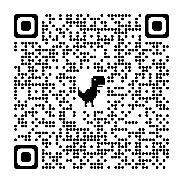 申込方法：次のＵＲＬのアンケートフォームよりお申込みください。https://forms.gle/5a2ide3ggDhoDXPU9実施日会　場時　間10月1日(日)甲南大学平生記念セミナーハウス14：00-15：30(リモート同時開催)